STUDENT COMPLAINT FORM                                                                              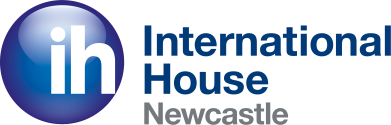 This form should be used only by students who have already spoken to their teacher or Reception staff about their situation (Stage 1 informal complaint) and have not been able to have their concerns resolved, and wish to pursue a complaint at either Stage 2 (complaint to the Head of Administration) or Stage 3 (formal complaint to the school’s directors). Name (in capital letters)Student numberContact Address Course nameEmail address					Contact Telephone numberPlease outline below the substance of your complaint:(Continue on a separate sheet if necessary)Please describe how you have pursued your complaint to date and how you envisage your complaint might be resolved:Signature…………………………………………………………………………… Date………………….If used at Stage 1 of the process (optional - for informal complaint), the completed form can be retained by the student.If used at Stage 2 of the process (complaint to Head of Administration), the completedform should be passed to Jenny Li, Operations and Compliance jenny@ihnewcastle.comIf used at Stage 3 of the process (formal complaint to Directors), the completed form should be passed to Caroline Preston, Academic Director caroline@ihnewcastle.com , Patricia Mullen, Executive Director patricia@ihnewcastle.com or Trevor Udberg, Managing Director trevor@ihnewcastle.com.If students are still unsatisfied, they may contact the International House World Organisation or any of the school’s inspecting organisations, such as English UK, the British Council, Eaquals, Independent Schools Inspectorate (ISI).This form can be downloaded from the web at:  ADJUST http://www.ihnewcastle.com/ih-students